Motorické učení, pohybové dovednosti, vztah vyučování a učení se, řízení a objevování.Základní motorikaZákladní motorika je pohybová dovednost, kterou na určité úrovni zvládá každý člověkPohybové dovednosti jsou všechny volně, ale i mimovolně naučené pohybyZákladní motorika se zaměřuje na: vnímání a poznání vlastního tělaorientaci v prostoru – vnímání intenzity pohybuvnímání vztahů věcného i sociálního charakteruZ hlediska charakteru pohybu lze základní motoriku rozčlenit na pohybové dovednosti:lokomočnínelokomočnímanipulačníLokomoční dovednosti přemísťují tělo v prostoru (chůze, běh, krok a běh poskočný, lezení, plazení aj.)Nelokomoční dovednosti jsou pohyby částí těla, pohyby celého těla na místě, kolem některé z os těla (pohyby paží, nohou, trupu, hlavy ve stoji, v sedu, v lehu, převaly a překoty, visy, komíhání a houpání aj.)Manipulační dovednosti zahrnují dovednosti ovládání různorodých předmětů rukama, nohama, ale i jinými částmi těla. Dále ovládání pomůcek pomocí jiných pomůcek – tedy pálkou, hokejkou, raketou… K propojení lokomočních dovedností s manipulačními dochází v případě využití a ovládání pomůcek pro pohyb z místa – lyže, brusle, koloběžka, kolo aj.Pohybovými dovednostmi označujeme naučené pohyby, které dítě nebo člověk dokáže prakticky realizovat. Pro osvojování pohybových dovedností jsou základem vrozené předpoklady – pohybové schopnosti, které ovlivňují dosažitelnou úroveň dovednosti. Pohybové dovednosti lze rozlišit Dle doby trváníDiskrétní dovednosti jsou činnosti, které trvají poměrně krátkou dobu, jsou jednorázového charakteru, v průběhu nelze měnit jejich techniku (skoky, hody, vrhy, kopy) – pohyb je nutné vnímat i vyučovat jako celek komplexním nácvikem, využití nápodoby.Kontinuální dovednosti jsou činnosti, cyklické, opakující se činnosti, které trvají určitou dobu a v průběhu lze měnit jejich techniku (chůze, běh, cyklistika…) Je možné poskytovat zpětnou informaci v průběhu činnosti a zvládat změny v průběhu pohybu (terén, tempo). Důležitou součástí je rytmus, jeho plynulost.Sériové dovednosti spočívají ve spojení různých činností diskrétních i kontinuálních (gymnastická sestava, hra). Je tedy možné členit řetězce činností na části pro nácvik, pokud je však mezi nimi těsné spojení – vzájemná závislost, je vhodnější učit je ve spojení.Dle vnitřní kompaktnostiOtevřené dovednosti probíhají v proměnlivých podmínkách (hra, běh, jízda na lyžích a na kole v neznámém terénu), kdy je nutné reagovat rychle na vzniklé situace a podmínky. Proto je třeba učit žáky vnímat okolí a nesoustředit se pouze na danou pohybovou dovednost.Zavřené dovednosti probíhají naopak ve stálých podmínkách (gymnastická sestava). Zde je vhodné učit žáky soustředit se na kvalitu a vést k naprogramování pohybu a stálosti provedení.Učení (se) je nezáměrná i záměrná činnost dítěte, ve které dochází k trvalým změnám ve vědomí a chování dítěte. Učení se může probíhat ve vzájemné interakci s vyučováním.V předškolním věku převažuje nezáměrné učení v konkrétních situacích – situační učení – spojené s prožitkem především v podobě hry, ať je činnost opakovanou a pokusnou manipulací, imitací nebo intuitivním řešením problému. Školní věk je založen na učení záměrném, s postupnou převahou logických myšlenkových pochodů. Jeho výsledek však stále podporuje pozitivní prožitek.Proces učení se pohybové dovednosti je specifickým typem učení – motorickým učením. Tento proces probíhá individuálně a různě dlouho, lze však rozlišit změny v aktivitě centrálního nervového systému (CNS) i v charakteru a kvalitě pohybové odpovědi. Lze rozlišit fáze motorického učení. Motorické učení = je učení se pohybovým dovednostemFáze motorického učeníCo v jednotlivých fázích dělá učitel ???Generalizace – seznámení žáka s pohybovou dovedností, představy žáka a první pokusy o provedení (pokusy jsou nekoordinované)Diferenciace – upevňují se ty pohyby, které vedou ke správnému provedení dovednosti (pohyby jsou již v hrubé podobě zvládnuty a zpřesňují se)Automatizace – zdokonalování pohybových dovedností (koordinovanost, přesnost, sladěnost)Tvořivá koordinace – fáze nikdy neukončeného učeníDruhy motorického učení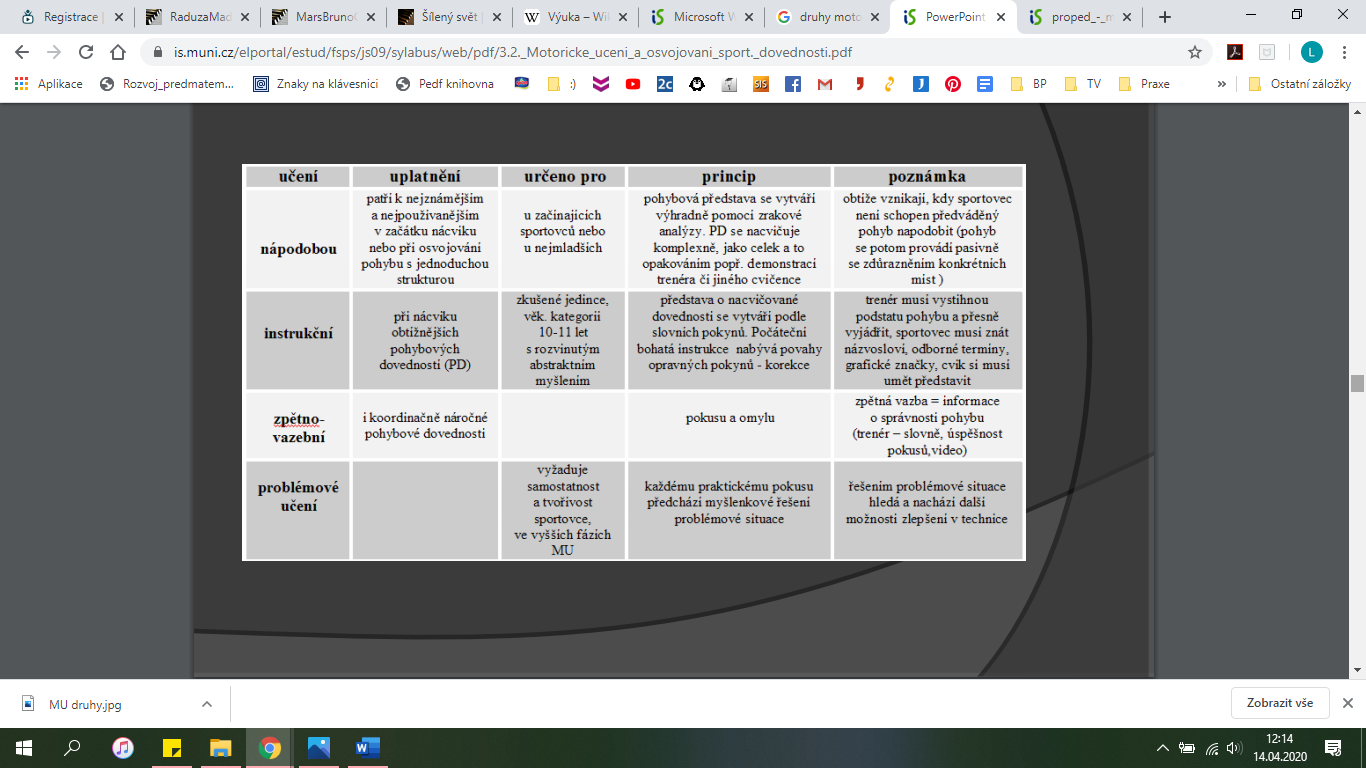 1. Imitační učení - nápodobou (CVIČ PODLE MĚ!!) - patří k nejrozšířenějším druhům, které se při nácviku dovedností využívají především u začátečníků a u cvičení, která vyžadují přesnost. Své opodstatnění má i u složitých cvičení náročných na abstraktní myšlení. Důležité je správné předvedení ukázky, neboť představa pohybu se vytváří výhradně přes zrakový analyzátor. Fixace dovedností se uskutečňuje mnohonásobným opakováním. 2. Instrukční cvičení (cvič podle slovního návodu!) - představa pohybu se vytváří dle slovních pokynů – instrukcí. Jedinec před prvními pokusy musí obsah instrukce analyzovat a zpracovat. Pro takovou činnost by měl jedinec znát nezbytné poznatky o nacvičované dovednosti, znát používané termíny. Toto cvičení se aplikuje především při nácviku obtížnějších pohybových struktur u dětí s již částečně rozvinutým abstraktním učením (od 10- 11 let a výše). 3. Problémové učení (hledej sám řešení úkolu!) - patří k náročným druhům učení. Vyžaduje od žáků samostatnost a tvořivost. Každému praktickému pokusu předchází myšlenková analýza vzniklé problémové situace, završená formulováním hypotézy – předpokladu jejího možného řešení. Ta je následně v praktické činnosti ověřována a podle povahy průběžného (nebo 
i finálního) výsledku je buď přijata nebo zamítnuta. Při řešení nastolených problémů postupuje jedinec buď zcela samostatně, nebo za pomoci rad učitele. 4. Zpětnovazební učení (uč se ze svých chyb!) - informace o provedené dovednosti se učící doví až po jejím absolvování (pokus a omyl). Nositel zpětné informace je většinou učitel (trenér) nebo vlastní výsledek činnosti (shozená laťka, dosažený čas…). Zpětná informace je instrinktivní, vnitřní – proprioceptivní (zrak, sluch, „pocity z pohybu“), vnější – exteroceptivní (informace poskytnutá navíc nad informace z vlastního pohybu) Velmi vhodným zpětnovazebním prostředkem je např. video. 